大島グループ　マネジメント研修■2021年度研修【チームビルディング】　自己推薦を受け付けます。対象現在のリーダー以上(おおむね30～40代)をイメージしています。（それ以外の階層・年齢を制限するものではありません）マネジメント力・リーダーとしてのチームメンバーに対する指導力を身につけたい人大島グループの異業種集団を強みとして認識し、それを自ら組織の力に、グループ全体の力にしていこうという意欲を持てる人研修後の任意の勉強会に自主的に参加、世話役を厭わない人講師らしさラボ　伊庭正康氏（プロフィールはサイトをご覧ください）(選んだ理由)　リクルートで鍛えた営業力・現場力で、現場目線の研修が期待できる。講師の話が受講者にすっと入ってくる、一方通行でない研修を期待できる。フォローアップ、youtube動画、無料メルマガ等、受講以降に復習できる方法が多数ある。内容紹介リーダーシップ～チームビルディング（スライドの2～4ページ）事前課題課題図書【できるリーダーは、「これ」しかやらない～メンバーが自ら動き出す「任せ方」のコツ】を読む。感想、疑問点など、レポートとしてまとめる。（A4、1枚～）➡データ提出研修後に、研修を通して得た知識、新たな気付き、実践したい事、感想等をレポートにする。➡データ提出→会社経由でお返しします。※書籍は支給します。レポート提出先は、回覧板で案内します。その他、参考になる媒体（登録は任意）メルマガ登録【プレイヤーから、一流のリーダーになるための「8つのチャレンジ」】無料メールセミナー - 株式会社らしさラボ公式｜営業力向上、ソーシャルスタイル研修、コーピング研修 (rasisalab.com)　 研修トレーナー伊庭正康のスキルアップチャンネル研修後の勉強会(業務外の任意参加。就業時間外に実施)を企画しています。月1回、1時間程度のzoom会議。実践した結果等を意見交換・報告し合うことで、学びの継続、共に成長していくこと、関係性を築くことを目指します。参加者の中から世話役を募ります。今期、成果発表(予定)新年方針説明会等で成果発表を予定しています。■参加者は、事前に大島グループJCANに登録してください。回覧板を通じて、情報共有します。JCAN登録メールアドレスを申請➡大島グループから招待します➡承認してください。■実施日時：11月24日（8：00～準備）8：15分開場8：30～主催者挨拶8：35～研修開始（昼食40分程度）～17：10（撤収17：20）■場所	：料亭宇喜世■参加費：一人1万円(会社負担)　他、企業活力研究会より支出■問い合わせ：担当役員COPAS長原／企画・運営：重嶋、和泉■応募方法：以下の申込書を提出。10月11日締切。提出作：ランドスタッフ重嶋、大島グループビジネスJCAN回覧板、又はメール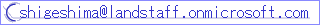 【マネジメント研修2021】	申込書　【自薦枠】	枠の中を記入してください。1	大島グループビジネスJCANに登録してください。(申し込み受理後、登録手続きを進めます）			大島グループJCANから招待します。→承認してください。→登録完了！				以後、大島グループビジネスJCANでご連絡します。										2	ご自身の現在の仕事やポジションにおける、研修参加への意気込み																3	研修を受けてどのような成果を得たいか。ご自分の意識、会社や社会への貢献の面で		4	研修後の任意の勉強会への参加について(どちらかに〇を）	　参加する　／　参加しない			5	社長推薦を受けてください									（選定された場合）研修受講を認めます。								日付	2021年	　月	日	代表取締役社長(氏名)				6	研修要項の内容を承諾し、参加を申し込みます。		日付	2021年	　月	日	申請者氏名						※10月11日締切。書類受付後、面接で決定します。追ってご連絡します。提出先：ランドスタッフ重嶋(回覧板、または　氏名JCAN登録メールアドレス所属役職